日    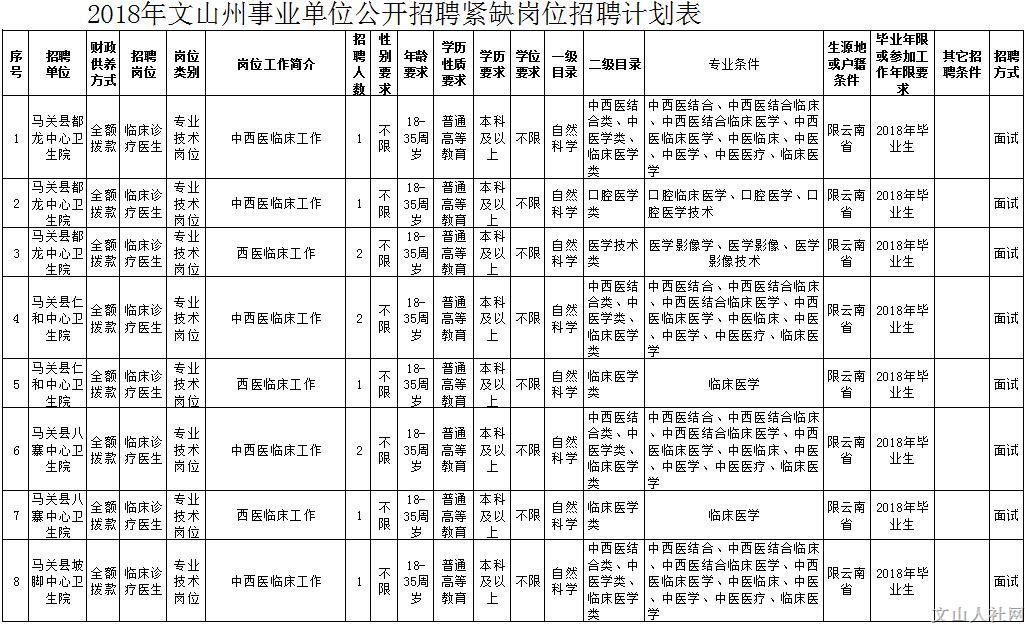 